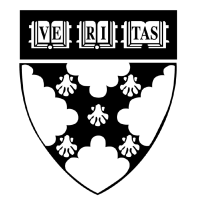 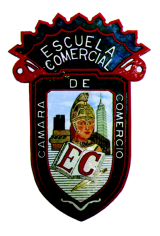 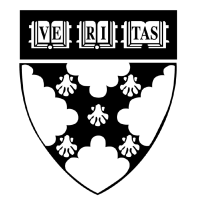 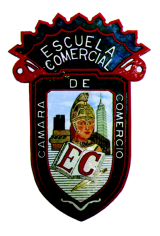 Tema:INVESTIGACIONActividad 1:Investigar en el cuaderno para el día de mañana ¿qué es simbiosis?En qué consisten los siguientes tipos de interacción simbiótica:A)comensalismo B)parasitismo C)mutualismoMateria: BiologíaProfesor: José Carlos Álvarez